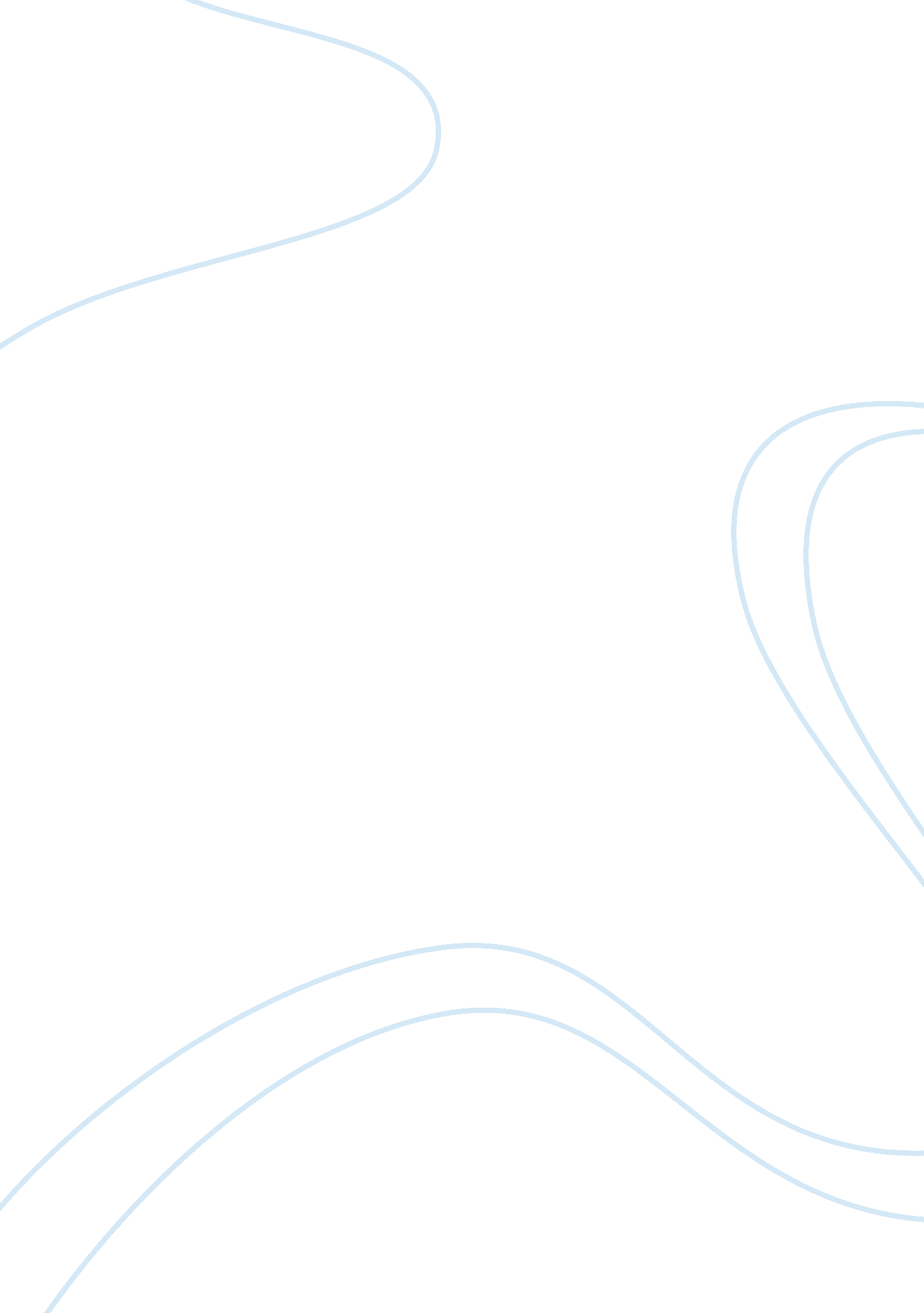 The uses radio band wavelength and lidar consumesMedia, Advertising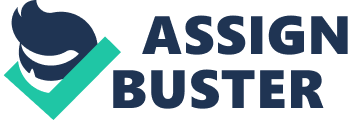 The main principle of Lidar is as much same as Radar; it  is often  sometimes  referred as  laser  Radar. The major difference among the Radar and Lidar is the  wavelength of radiation it is used. Radar uses radio band wavelength and Lidar  consumes Light. A  ground depended  lidar  enables the  measurement  of  the temperature  review in  the  stratosphere-mesosphere  region (~30-80  km)  along with  accuracy better than that can be accomplished  by other ground  depended rocket/satellite  technicalmethods.   This  also make able  a  systematic knowledge  of  winds and  waves  in the  middle  environment. Significantly, the altitude region of 30-80 km  is  faraway the  capability  of the  Mesosphere-Stratosphere Troposphere(MST) radar due to very smooth and soft backscattered  echoes and  due to this  reason, the  two  technical methods  are complementary  to  each other. Lidar  is  one of  the  important effected  remote  sensing technical method  to widen the middleenvironment of our planet.  Modern  developments leading  to  the easiness  of  vast  potential  of lidars  for environment  knowledge by  more  powerful, comparatively rugged  and highly skilled solid position lasers and development in data acquisitiontechnical methods and  in  detector technical terms. Environmental  Lidar  actually works on the interactions, absorption and scattering of the light beam  with  the elements of  the environment.  Many environmental  gradients may  be  measured based  on the design of the Lidar, which involves aerosol specifications, cloud specifications,  temperature,  wind velocity  etc. Lidars are  now being  used greatly  in different  parts  of  theglobe  to knowledge  aerosols/clouds  (Mie Scattering), environmental  densityand  temperature  (Rayleigh Scattering),  solid ion  types  (Resonance Scattering),  minor  ingredient and component  gases (Differential absorption), composition  (Raman  Scattering) and  winds (Doppler Lidar). Earth scientists and hydrologists overall the Bureau ofReclamation commonly use LiDAR data in geomorphic knowledge and hydraulicsampling. Practical use of the data has revealed many data quality issuesinvolving inappropriate representation of landscape specifications such asstream banks, levees, and water worktop. Moreover, data file size can enhanceprocessing capabilities of software used in creating and observing surfacesamples. These data grade problems are not necessarily tied to qualityprecision and quality control of data processing but rather abundantlyfamiliarized as confine of standard filtering techniques (Axelsson 1999 and2000, Bowen and Waltermire 2002, Bretar and Chehata 2007, Brovelli and Lucca2011, Chen et al. 2006, Evans and Hudak 2005, Goepfert et al. 2008, Kraus andPfeifer 1997 and 2002, Meng et al. 2011, Raber et al. 2001, Schickler andThorpe 2003, Silvan-Cardenas andWang 2006, Sithole and Vossleman 2004, Wang and Glenn 2008). In this context, filtering relates to techniques used in specifying terrain andoff-terrain data points (i. e. , separation of the LiDAR point cloud into alandscape surface dataset, representing preferment values of vegetation andman-made particles, and a terrain surface dataset of bare-earth prefermentvalues). It is the terrain surface dataset that is used to create the digital terrainmodel (DTM); a continuous surface sample for use in the geomorphic knowledgeand hydraulic sampling. The literature includes abundant publications involvingfocused aspects of this generalized topic. For example, Goodman’s workpublished by Bachman1 narrates the intensity statistics for a heterodyne andphoton-counting laser radar sensor fordiffusing and glint targets with sole pulse averaging. Inanother work 2, Goodman explains the total phenomena of effect of apertureaveraging of speckles for a photon-counting direct identification receiver. Youmans 3 has explained and derived works on the ability of an avalanchephotodiode direct identification receiver with single pulse averaging supposinga diffuse target and aperture averaging of speckle. Much others have took partto the field but none facilitate a complete difference of the three receiver(coherent, continuous direct and photon-counting direct detection)architectures derived herein. This work facilitates, for the one time in thepublished literature, a unified representation of the material, including allthree receiver species for both diffuse and glint targets as a program of thenumber of temporal averages. These traditional LIDARs come in two types, with so-calleddiscrete returns depended on analog signal identification and with so-calledecho numbering phenomena with subsequent offline full waveform observing oronline waveform technical processing. The echo digitizing LIDAR functions donot only facilitate intensely precise point clouds, but also a important numberof more added valuable attributes per point. These attributes involves knownamplitudes and known reflectance readings for each and every echo, but alsoattributes found from the size of the echo waveforms itself. LIDAR systems depended on Geiger-mode avalanche photo diodearrays earlier used for military processes applications, now searching to enterthe commercial market of 3D data acquisition in airborne processes from highaltitudes, advertising magnificently higher acquisition speeds from longerranges compared to conventional techniques and Publications. pointing out the advantages of these new systems relates tothe other type of LIDAR as „ linear LIDAR”, as the prime receiver particle for identifyingthe laser echo pulses – avalanche photo diodes – are used in a linear mode of functions. 